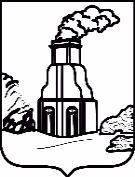 КОМИТЕТ  жилищно-коммунального  хозяйстваГОРОДА БАРНАУЛА                                          П Р И К А З  05.05.2022                                                                                            №200/151/пр-868В соответствии с Жилищным кодексом Российской Федерации,                  постановлением Правительства Российской Федерации от 21.12.2018 №1616«Об утверждении Правил определения управляющей организации для управления многоквартирным домом, в отношении которого собственниками помещений в многоквартирном доме не выбран способ управления таким домом или выбранный способ управления не реализован, не определена управляющая организация, и о внесении изменений в некоторые акты Правительства Российской Федерации», в связи с тем, что доля муниципального образования городского округа – города Барнаула Алтайского края в праве общей собственности на общее имущество в многоквартирных домах по адресам: г.Барнаул, ул.Партизанская, 155, ул.Ползунова, 56, ул.Пролетарская, 11а, ул.Чкалова, 54, ул.Кольцова,2, ул.Никитина,128, ул.Суворова, 7, составляет более чем пятьдесят процентов ПРИКАЗЫВАЮ:1. Для управления многоквартирными домами по адресам: г.Барнаул, ул.Партизанская, 155, ул.Ползунова, 56, ул.Пролетарская, 11а,                 ул.Чкалова, 54, ул.Кольцова,2, ул.Никитина,128, ул.Суворова,7,  определить                                       ООО «УК Резерв» (ИНН 2224189275), включенное в перечень организаций для управления многоквартирным домом, в отношении которого собственниками помещений в многоквартирном доме не выбран способ управления таким домом или выбранный способ управления не реализован, не определена управляющая организация. 2. Определить срок управления многоквартирными домами                        ООО «УК Резерв» (ИНН 2224189275) до заключения договора управления многоквартирным домом с управляющей организацией, определенной по результатам открытого конкурса по отбору управляющей организации для управления многоквартирным домом, но не более одного года.3. Утвердить:3.1. Акт о состоянии общего имущества собственников помещениймногоквартирного дома (приложение 1);3.2. Перечень обязательных работ и услуг по содержанию и ремонту общего имущества собственников помещений в многоквартирном доме (приложение 2).3.3. Проект договора управления многоквартирным домом                                             (приложение 3).4. Установить, что управление многоквартирными домами осуществляется в порядке и на условиях, предусмотренных договором управления многоквартирным домом, утвержденным настоящим приказом. 5. Дата начала осуществления ООО «УК Резерв» (ИНН 2224189275) управления многоквартирными домами 07.05.2022.6. Отделу управления жилищным фондом (Косенко Т.Д.):6.1. Направить проект договора управления многоквартирным домом для подписания ООО «УК Резерв» (ИНН 2224189275) 06.05.2022;6.2. Провести открытый конкурс в отношении многоквартирных домов по адресу: г.Барнаул, ул.Партизанская, 155, ул.Ползунова, 56, ул.Пролетарская, 11а,  ул.Чкалова, 54, ул.Кольцова,2, ул.Никитина,128, ул.Суворова,7;6.3. Разместить настоящий приказ на официальном Интернет-сайте города и в государственной информационной системе жилищно-коммунального хозяйства;6.4. Информировать о принятом решении инспекцию строительного                 и жилищного надзора Алтайского края;6.5. В течение пяти рабочих дней с момента подписания настоящего приказа письменно уведомить собственников помещений в доме по адресу: г.Барнаул, ул.Партизанская, 155, ул.Ползунова, 56, ул.Пролетарская, 11а, ул.Чкалова, 54, ул.Кольцова,2, ул.Никитина,128, ул.Суворова,7, о принятом решении, об условиях договора управления этим домом и об условиях прекращения договора управления с ООО «УК Резерв» (ИНН 2224189275).7. Контроль за исполнением приказа оставляю за собой.Заместитель председателяпо работе с общественностью			                     А.Е. ПахоменкоОб определении управляющей организации для управления многоквартирными домами     